Publicado en Iztapalapa el 07/11/2019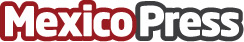 Transformación Digital: la clave para las empresas del futuro por especialistas De la Paz Costemalle- DFKEl Big Data optimiza un 90% el cumplimiento de las obligaciones fiscales y empresariales. Optimiza en un 100% los Comprobantes Fiscales Digitales por Internet (CFDI)Datos de contacto:Alejandra PérezDe La Paz Costemalle, mejor gestión más negocio 5519594802Nota de prensa publicada en: https://www.mexicopress.com.mx/transformacion-digital-la-clave-para-las Categorías: Finanzas Hardware Emprendedores Logística E-Commerce Ciberseguridad Digital http://www.mexicopress.com.mx